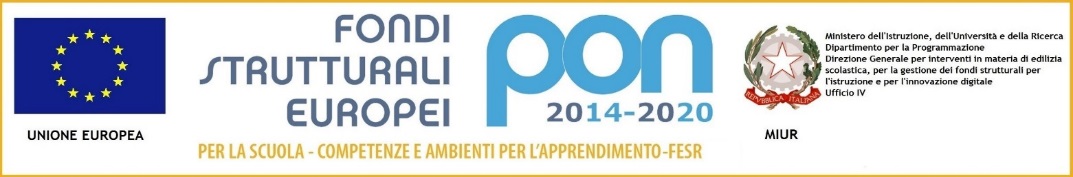 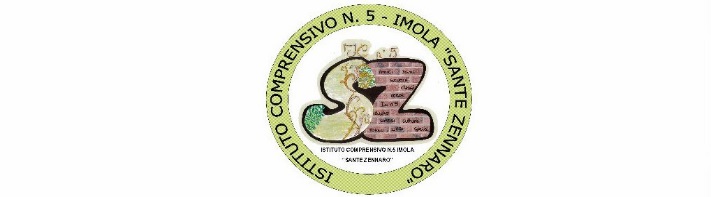 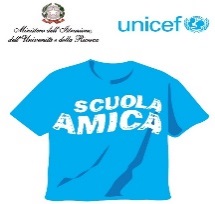 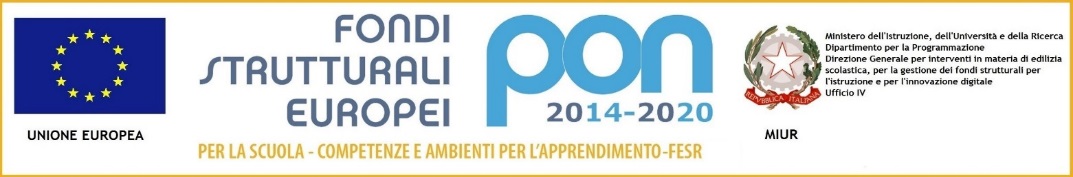 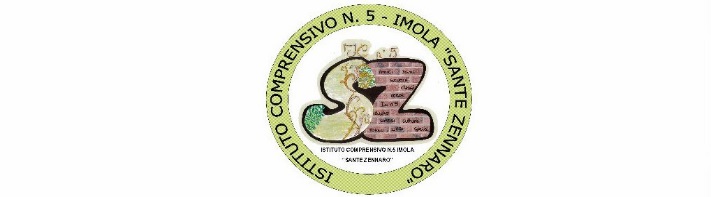 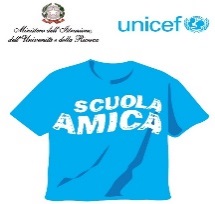 Istituto Comprensivo n. 5 di ImolaScuola Amica dei Bambini e dei Ragazzi			40026 Imola (BO) – Via Pirandello, 12 – Segreteria tel. 0542 40109 – fax: 0542 635957			   		         Scuola dell’Infanzia tel. 0542- 40757 – Scuola Primaria tel. 0542-40613 – Scuola Secondaria tel. 0542-42288Scuola primaria Rodari  tel. 0542-43324 -  Scuola Infanzia  Rodari  tel. 0542-40137e-mail Segreteria: boic84200r@istruzione.it    posta elettronica certificata: boic84200r@pec.istruzione.itsito: www.ic5imola.gov.it         Codice Fiscale: 90032170376    Codice Univoco: UFU54V									               Imola, 23 ottobre 2017Comunicazione N.56											Ai Docenti										p.c.	Personale ATA											I.C.- n. 5- ImolaOggetto: Convocazione Collegio Docenti Unitario.	E’ convocato il Collegio Docenti Unitario il giorno 30 ottobre 2017, alle ore 18.30 presso l’atrio della palazzina A della scuola primaria S. Zennaro per trattare il seguente o.d.g.:Approvazione del verbale della seduta precedente. Il verbale sarà letto solamente in caso di esplicita richiesta da parte di qualche docente;Aggiornamento e integrazione del PTOF  2016 – 2019 per l’anno scolastico 2017-2018 ( Docente Sabbatani Giovanna);Criteri di valutazione (RUBRIC) (Docente Montanari Cristiana); Piano di formazione: aggiornamento a.s.  2017-2018; ( Docenti: Laffi, Mamone)Adesione progetto “Migliori in rete”;Approvazione progetti integrati per alunni disabili scuola secondaria1° ;Approvazione progetto UONPIA : approfondimento diagnostico per DSA;Approvazione PAI 2017-2018 (Docente: Testa Alberto);Restituzione dati INVALSI 2016-2017 ( Docente: Montanari Cristiana);Pianificazioni uscite didattiche, visite guidate e viaggi di istruzione ;FIS 2017-2018: criteri di utilizzo;Costituzione GLIS;Costituzione del Centro Sportivo Scolastico;Partecipazione Giochi Sportivi Studenteschi a.s. 2017-2018 ( Docenti:  Solaroli Massimo, Merciari Silvia);Attività di ed. fisica condotta con esperti esterni a. s. 2017-2018 (Docente: Falcone-Rossi)Organo di garanzia;Eventuali ulteriori necessità didattiche, amministrative o organizzative;Varie ed eventuali.Il Dirigente ScolasticoProf.ssa Adele D’Angelo“Firma autografa sostituita a mezzo stampa ai sensi dell’art. 3 comma 2 del D.lgs. n. 39/93”